School of Medicine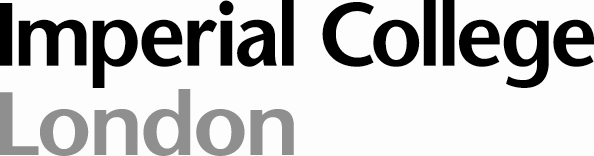 Year 5 — 2012/13
DOPS log bookGeneral Practice and
Primary Health CareCourse Leaders:
Dr James Stratford-Martin		j.stratford-martin@imperial.ac.uk Dr Aisha Newth		a.newth@imperial.ac.uk https://education.med.imperial.ac.ukDirectly Observed Procedural Skills (DOPS)
in Year 5 General Practice

Summary of skills to be acquired during Year 5 GP attachmentThis is a list of mandatory skills that need to be assessed during your GP attachment using the DOPS forms in this book. 
You MUST complete all the DOPS in the year successfully as a condition of entering the Year 5 examinations. You may be assessed and signed off for these skills on other attachments, but do be sure they are completed by the end of General Practice. Please bring the summary sign off sheet to the final GP session.*Please note: It may be easier to complete this procedure on an acute gynaecology ward or in A&EGuidance for Students and Assessors What are DOPS?DOPS are designed to provide assessment and feedback on procedural skills. 
The skills in this attachment are important for any new doctor and are a formal assessment requirement of the General Medical Council for medical students.Who assesses?Your assessor can be any member of the health care team who practises the skill as part of their normal work. This will often be your GP, but can be any member of the health care team and in particular the practice and district nurses.How to get assessed?It is the student’s responsibility to identify opportunities to practise each skill and arrange to be assessed. At the beginning of the attachment you should discuss with your tutor where the opportunities are likely to occur. Try to complete your assessments early in the attachment, to allow you time to repeat any unsatisfactory ones. Your tutor is under no obligation to attempt to complete your assessments at the last minute.Feedback on performance and completing the form 
DOPS are an important opportunity for tutor and student to discuss and offer feedback on your developing clinical skills. The assessment is an opportunity to discuss strengths and weaknesses with your tutor and to make a plan to remedy any weaknesses. The scoresheet offers both written feedback and scores the individual components of the task. Comparison will be made with a safe and competent doctor at the start of the Foundation Year 1. NB Not all criteria on the scoresheet are appropriate to every task Student and assessor can use the checklist provided with each skill to aid learning and assessment. What is an acceptable score?
Your assessor must sign the ‘Meets’ or ‘Above’ expectations on the ‘Overall ability’ section for you to pass the assessment. If you have not passed you will need to revise, practise and submit yourself for assessment again. There is no limit to the number of attempts you can make, but you must successfully complete all DOPS (in O&G, Paediatrics and General Practice) by the end of Year 5. Keeping safe your resultsAt the end of your attachment your GP teacher must sign the summary form showing successfully completed DOPS and any outstanding ones. You should keep the DOPS forms carefully as part of your portfolio. You are strongly recommended to keep copies of your DOPS forms (photocopies/scans/photographs). SKILLSCriteria and sign-off formsThe Assessor for each activity will assess how well you have met the expectationsTake a throat or skin swab	Introduce yourself and check the patient’s identityDiscuss procedure with the patientAssess whether the swabbing is likely to be painfulIf there is a dressing in place proceed according to dressing change. If no dressing in place then proceed as belowWash hands and put on non-sterile glovesRemove the cotton swab from its tube, roll the culture swab in areas to be examined, replace swab in the outer tube which has culture medium in its base. Press the swab firmly shut within the container	Redress the wound if required (see dressing change) and discard contents into appropriate clinical waste bag	Label the swab and complete the microbiology form remembering to give details of antibiotic therapy the patient may be taking and send to the laboratoryGive an intramuscular injection	Introduce yourself and check the patient’s identity 	Discuss procedure with the patient and obtain consent	Consult prescription and ascertain the following:DrugDoseDiluent (if appropriate)Route of administrationCheck allergies and intolerancesDate and time of administrationValidity of prescriptionSignature of Doctor
	Select appropriate syringe, needles, injection and diluent vials, swab and plaster	Select injection and diluent vials and check against prescription with assessor:Correct drugCorrect strength and volumeExpiry dateAny warnings, etc.
	Draw up correct volume of drug, expel airRemove needle used to draw up and replace with correct bore needle for administrationWash hands and put on a clean non- sterile pair of glovesUncover injection site (usually deltoid or gluteal muscles)Clean the site with alcohol or dry swab as appropriateIdentify landmarks to avoid likely nerve and vascular routesStretch the skin at the injection sitePlunge the needle into the skin at 90 degrees to the patients skinAspirate to ensure not in blood vesselInject drug very slowly until required dose administeredWithdraw needle quickly and apply pressure over any bleedingDispose of sharps and remove glove and wash handsEnsure patients comfort and understandingRecord details of injection given Teach use of an MDIEquipmentPlacebo inhalerAntiseptic wipes to clean mouthpieceMethod Introduce yourself and check patient’s identityDiscusses reasons for inhaler to be usedDemonstrates technique:Remove cap and shake inhalerBreathe out gentlyPut mouthpiece in mouth and at start of inspiration, which should be slow and deep, press canister down and continue to inhale deeplyHold breath for 10 seconds, or as long as possible, then breathe out slowlyRepeat procedure after 1 minuteClean inhaler mouthpiece
Ask patient to demonstrate procedure to you to check understanding and correct use of deviceCorrects any errors and checks again until patient technique adequateClean inhaler mouthpiece and return to storeDiscusses use of inhaler (frequency, duration)Discusses possible side effectsDiscusses when to seek further help if condition worsensUses appropriate language Hand hygieneChange a simple dressing and perform wound care
 EquipmentDressing pack containing gallipots, cotton wool, disposable forceps, dressing towel, disposable bag for rubbish, tape to secure dressingAntiseptic solution (chlorhexidine, saline or betadine usually)Plastic apronSterile glovesCulture swab for microbiology (optional)Sterile field paper drape
ProcedureIntroduce yourself and check the patient’s identityDiscuss procedure with the patientAssess if the change of dressing is likely to be painful and consider analgesiaWash your handsPut the apron onPlace the equipment required (unopened) on the bottom shelf of a clean dressing trolleyPlace the sterile field drape on the top shelf of the trolley and open itRemove the outer packaging of the dressing pack and slide the contents of the pack onto the sterile fieldAttach the disposal bag to the side of the trolleyArrange the pack’s contents using one of the pairs of forceps. Discard forcepsFill the gallipots with saline or antisepticPut on the sterile glovesRemove the old dressingInspect and palpate the wound for signs of infection or inflammationDecide if a new dressing is requiredTake a swab if necessaryUsing forceps, cotton wool and antiseptic/saline clean the wound working from the inside to the outside of the woundApply new dressing and secure Fold up the sterile field drape and discard contaminated contents appropriatelySpray trolley with disinfectantHand hygienePerform urinalysis using MultistixPut gloves onCheck container for correct stick and expiry dateOpen container and take single stick out closing bottleDip stick in urine making sure all reagent areas have been fully immersed and remove immediatelyRun edge of stick against rim of container to remove excess urineHold strip horizontally and compare the test areas closely with the colour chart on the container labelRead the reagent areas after appropriate timeDispose of the test strip in a clinical waste binRecord the resultWash handsInterpret results appropriatelyLabel bottle and form correctly if sending to the laboratoryExplain how to produce MSUIntroduce yourself to the patient and check their identityExplain what an MSU test is and why it is usedExplain that the best sample should be taken after a shower when the skin surrounding the urethra has been cleaned to prevent contaminationExplain that the sterile container should not be opened until the patient is ready to pass urineFor a male: explain that he should first pull back the foreskin, then pass some urine in to the toiletFor a female: she should hold open her labia, then pass some urine into the toiletFor both males and females, explain that after passing some urine in to the toilet, they should then catch some urine in a sterile bottleExplain how much urine should be collectedOnce the patient has collected enough urine, they can continue to pass the rest of the urine in the toiletGive the patient instructions on how and when to give the sample to the surgeryEnsure they have a bottle and specimen form, which are correctly labelled Explain how they will receive their resultsCheck patient understandingUse appropriate languagePerform a dipstick pregnancy testIntroduce yourself to the patient and check their identity	Explain what a pregnancy test is and why it is usedAsk the patient to produce a sample of urine (NB an early morning urine sample gives a more reliable result as urine is more concentrated)Ensure they have a bottle and specimen form which are correctly labelledDon non-sterile glovesFollow the instructions for testing the urine (different kits vary)Wait for recommended time (typically 3 min – kits vary)Read the result (and check result with tutor before speaking to the patient)Interpret the result to the patientCheck patient understandingUse appropriate languageDeal with patient questionsIt may be easier to complete this procedure on an acute gynaecology ward or in A&E.General Practice DOPS Summary formPlease hand this form in as part of your end-of-attachment assessmentStudent 		GP teacher 		Student signature 		GP teacher signature  		  Rotation			Date 		Space for NotesSpace for NotesClinical proceduresThroat or skin swabsIM injectionsTherapeutic proceduresTeach use of MDIWound care and dressingsNear patient testingUrinalysis using MultistixExplain how to produce MSUPerform a dipstick pregnancy test*Above expectations+++Meets expectations+Borderline
+ / -Below expectations-Take a throat or skin swabTake a throat or skin swabScoreScoreScoreScoreScoreTake a throat or skin swabTake a throat or skin swab+++++ / ---Professionalism with patientGreeting and introduction to patientDemonstrates concern for patient welfare Professionalism with assessorDiscusses reason for procedure Discusses outcome/findings/interpretationProfessionalism with patientGreeting and introduction to patientDemonstrates concern for patient welfare Professionalism with assessorDiscusses reason for procedure Discusses outcome/findings/interpretationConsentExplains the purpose of the examination. Checks for patient’s understandingAsks permission in a way which permits refusalConsentExplains the purpose of the examination. Checks for patient’s understandingAsks permission in a way which permits refusalPerforming procedurePrepares equipmentFollows a logical sequenceIs practised and fluentExplains what they are doing to the patientAttends to the patient’s comfort and modestyClears up, including disposal of sharpsPerforming procedurePrepares equipmentFollows a logical sequenceIs practised and fluentExplains what they are doing to the patientAttends to the patient’s comfort and modestyClears up, including disposal of sharpsPatient safetyHand hygiene before and afterChecks patient identityAseptic / clean technique, as indicatedLabels specimen and forms legibly and accurately Patient safetyHand hygiene before and afterChecks patient identityAseptic / clean technique, as indicatedLabels specimen and forms legibly and accurately Communication Uses jargon-free language,Elicits and deals with patient’s concerns Explains result of procedure (where appropriate)Communication Uses jargon-free language,Elicits and deals with patient’s concerns Explains result of procedure (where appropriate)Overall competence and professionalism performing this skillOverall competence and professionalism performing this skillFeedbackFeedbackAnything especially good?Anything especially good?Things to improve?Things to improve?Things to improve?Things to improve?Things to improve?Student’s nameStudent’s nameAssessor’s nameAssessor’s nameAssessor’s nameAssessor’s nameAssessor’s nameStudent’s signature Student’s signature Assessor’s signatureAssessor’s signatureAssessor’s signatureAssessor’s signatureAssessor’s signatureDate Date Give an intramuscular injectionGive an intramuscular injectionScoreScoreScoreScoreScoreGive an intramuscular injectionGive an intramuscular injection+++++ / ---Professionalism with patientGreeting and introduction to patientDemonstrates concern for patient welfare Professionalism with assessorDiscusses reason for procedure Discusses outcome/findings/interpretationProfessionalism with patientGreeting and introduction to patientDemonstrates concern for patient welfare Professionalism with assessorDiscusses reason for procedure Discusses outcome/findings/interpretationConsentExplains the purpose of the examination. Checks for patient’s understandingAsks permission in a way which permits refusalConsentExplains the purpose of the examination. Checks for patient’s understandingAsks permission in a way which permits refusalPerforming procedurePrepares equipmentFollows a logical sequenceIs practised and fluentExplains what they are doing to the patientAttends to the patient’s comfort and modestyClears up, including disposal of sharpsPerforming procedurePrepares equipmentFollows a logical sequenceIs practised and fluentExplains what they are doing to the patientAttends to the patient’s comfort and modestyClears up, including disposal of sharpsPatient safetyHand hygiene before and afterChecks patient identityAseptic / clean technique, as indicatedLabels specimen and forms legibly and accurately Patient safetyHand hygiene before and afterChecks patient identityAseptic / clean technique, as indicatedLabels specimen and forms legibly and accurately Communication Uses jargon-free language,Elicits and deals with patient’s concerns Explains result of procedure (where appropriate)Communication Uses jargon-free language,Elicits and deals with patient’s concerns Explains result of procedure (where appropriate)Overall competence and professionalism performing this skillOverall competence and professionalism performing this skillFeedbackFeedbackAnything especially good?Anything especially good?Things to improve?Things to improve?Things to improve?Things to improve?Things to improve?Student’s nameStudent’s nameAssessor’s nameAssessor’s nameAssessor’s nameAssessor’s nameAssessor’s nameStudent’s signature Student’s signature Assessor’s signatureAssessor’s signatureAssessor’s signatureAssessor’s signatureAssessor’s signatureDate Date Teach use of an MDITeach use of an MDITeach use of an MDIScoreScoreScoreScoreScoreTeach use of an MDITeach use of an MDITeach use of an MDI+++++ / ---Professionalism with patientGreeting and introduction to patientDemonstrates concern for patient welfare Professionalism with assessorDiscusses reason for procedure Discusses outcome/findings/interpretationProfessionalism with patientGreeting and introduction to patientDemonstrates concern for patient welfare Professionalism with assessorDiscusses reason for procedure Discusses outcome/findings/interpretationProfessionalism with patientGreeting and introduction to patientDemonstrates concern for patient welfare Professionalism with assessorDiscusses reason for procedure Discusses outcome/findings/interpretationConsentExplains the purpose of the examination. Checks for patient’s understandingAsks permission in a way which permits refusalConsentExplains the purpose of the examination. Checks for patient’s understandingAsks permission in a way which permits refusalConsentExplains the purpose of the examination. Checks for patient’s understandingAsks permission in a way which permits refusalPerforming procedurePrepares equipmentFollows a logical sequenceIs practised and fluentExplains what they are doing to the patientAttends to the patient’s comfort and modestyClears up, including disposal of sharpsPerforming procedurePrepares equipmentFollows a logical sequenceIs practised and fluentExplains what they are doing to the patientAttends to the patient’s comfort and modestyClears up, including disposal of sharpsPerforming procedurePrepares equipmentFollows a logical sequenceIs practised and fluentExplains what they are doing to the patientAttends to the patient’s comfort and modestyClears up, including disposal of sharpsPatient safetyHand hygiene before and afterChecks patient identityAseptic / clean technique, as indicatedLabels specimen and forms legibly and accurately Patient safetyHand hygiene before and afterChecks patient identityAseptic / clean technique, as indicatedLabels specimen and forms legibly and accurately Patient safetyHand hygiene before and afterChecks patient identityAseptic / clean technique, as indicatedLabels specimen and forms legibly and accurately Communication Uses jargon-free language,Elicits and deals with patient’s concerns Explains result of procedure (where appropriate)Communication Uses jargon-free language,Elicits and deals with patient’s concerns Explains result of procedure (where appropriate)Communication Uses jargon-free language,Elicits and deals with patient’s concerns Explains result of procedure (where appropriate)Overall competence and professionalism performing this skillOverall competence and professionalism performing this skillOverall competence and professionalism performing this skillFeedbackFeedbackFeedbackAnything especially good?Anything especially good?Things to improve?Things to improve?Things to improve?Things to improve?Things to improve?Things to improve?Student’s nameStudent’s nameAssessor’s nameAssessor’s nameAssessor’s nameAssessor’s nameAssessor’s nameAssessor’s nameStudent’s signature Student’s signature Assessor’s signatureAssessor’s signatureAssessor’s signatureAssessor’s signatureAssessor’s signatureAssessor’s signatureDate Date Change a simple dressing and perform wound careChange a simple dressing and perform wound careChange a simple dressing and perform wound careScoreScoreScoreScoreScoreChange a simple dressing and perform wound careChange a simple dressing and perform wound careChange a simple dressing and perform wound care+++++ / ---Professionalism with patientGreeting and introduction to patientDemonstrates concern for patient welfare Professionalism with assessorDiscusses reason for procedure Discusses outcome/findings/interpretationProfessionalism with patientGreeting and introduction to patientDemonstrates concern for patient welfare Professionalism with assessorDiscusses reason for procedure Discusses outcome/findings/interpretationProfessionalism with patientGreeting and introduction to patientDemonstrates concern for patient welfare Professionalism with assessorDiscusses reason for procedure Discusses outcome/findings/interpretationConsentExplains the purpose of the examination. Checks for patient’s understandingAsks permission in a way which permits refusalConsentExplains the purpose of the examination. Checks for patient’s understandingAsks permission in a way which permits refusalConsentExplains the purpose of the examination. Checks for patient’s understandingAsks permission in a way which permits refusalPerforming procedurePrepares equipmentFollows a logical sequenceIs practised and fluentExplains what they are doing to the patientAttends to the patient’s comfort and modestyClears up, including disposal of sharpsPerforming procedurePrepares equipmentFollows a logical sequenceIs practised and fluentExplains what they are doing to the patientAttends to the patient’s comfort and modestyClears up, including disposal of sharpsPerforming procedurePrepares equipmentFollows a logical sequenceIs practised and fluentExplains what they are doing to the patientAttends to the patient’s comfort and modestyClears up, including disposal of sharpsPatient safetyHand hygiene before and afterChecks patient identityAseptic / clean technique, as indicatedLabels specimen and forms legibly and accurately Patient safetyHand hygiene before and afterChecks patient identityAseptic / clean technique, as indicatedLabels specimen and forms legibly and accurately Patient safetyHand hygiene before and afterChecks patient identityAseptic / clean technique, as indicatedLabels specimen and forms legibly and accurately Communication Uses jargon-free language,Elicits and deals with patient’s concerns Explains result of procedure (where appropriate)Communication Uses jargon-free language,Elicits and deals with patient’s concerns Explains result of procedure (where appropriate)Communication Uses jargon-free language,Elicits and deals with patient’s concerns Explains result of procedure (where appropriate)Overall competence and professionalism performing this skillOverall competence and professionalism performing this skillOverall competence and professionalism performing this skillFeedbackFeedbackFeedbackAnything especially good?Anything especially good?Anything especially good?Things to improve?Things to improve?Things to improve?Things to improve?Things to improve?Student’s nameStudent’s nameStudent’s nameAssessor’s nameAssessor’s nameAssessor’s nameAssessor’s nameAssessor’s nameStudent’s signature Student’s signature Student’s signature Assessor’s signatureAssessor’s signatureAssessor’s signatureAssessor’s signatureAssessor’s signatureDate Date Date Perform urinalysis using MultistixPerform urinalysis using MultistixScoreScoreScoreScoreScorePerform urinalysis using MultistixPerform urinalysis using Multistix+++++ / ---Professionalism with patientGreeting and introduction to patientDemonstrates concern for patient welfare Professionalism with assessorDiscusses reason for procedure Discusses outcome/findings/interpretationProfessionalism with patientGreeting and introduction to patientDemonstrates concern for patient welfare Professionalism with assessorDiscusses reason for procedure Discusses outcome/findings/interpretationConsentExplains the purpose of the examination. Checks for patient’s understandingAsks permission in a way which permits refusalConsentExplains the purpose of the examination. Checks for patient’s understandingAsks permission in a way which permits refusalPerforming procedurePrepares equipmentFollows a logical sequenceIs practised and fluentExplains what they are doing to the patientAttends to the patient’s comfort and modestyClears up, including disposal of sharpsPerforming procedurePrepares equipmentFollows a logical sequenceIs practised and fluentExplains what they are doing to the patientAttends to the patient’s comfort and modestyClears up, including disposal of sharpsPatient safetyHand hygiene before and afterChecks patient identityAseptic / clean technique, as indicatedLabels specimen and forms legibly and accurately Patient safetyHand hygiene before and afterChecks patient identityAseptic / clean technique, as indicatedLabels specimen and forms legibly and accurately Communication Uses jargon-free language,Elicits and deals with patient’s concerns Explains result of procedure (where appropriate)Communication Uses jargon-free language,Elicits and deals with patient’s concerns Explains result of procedure (where appropriate)Overall competence and professionalism performing this skillOverall competence and professionalism performing this skillFeedbackFeedbackAnything especially good?Anything especially good?Things to improve?Things to improve?Things to improve?Things to improve?Things to improve?Student’s nameStudent’s nameAssessor’s nameAssessor’s nameAssessor’s nameAssessor’s nameAssessor’s nameStudent’s signature Student’s signature Assessor’s signatureAssessor’s signatureAssessor’s signatureAssessor’s signatureAssessor’s signatureDate Date Explain how to produce MSUExplain how to produce MSUScoreScoreScoreScoreScoreExplain how to produce MSUExplain how to produce MSU+++++ / ---Professionalism with patientGreeting and introduction to patientDemonstrates concern for patient welfare Professionalism with assessorDiscusses reason for procedure Discusses outcome/findings/interpretationProfessionalism with patientGreeting and introduction to patientDemonstrates concern for patient welfare Professionalism with assessorDiscusses reason for procedure Discusses outcome/findings/interpretationConsentExplains the purpose of the examination. Checks for patient’s understandingAsks permission in a way which permits refusalConsentExplains the purpose of the examination. Checks for patient’s understandingAsks permission in a way which permits refusalPerforming procedurePrepares equipmentFollows a logical sequenceIs practised and fluentExplains what they are doing to the patientAttends to the patient’s comfort and modestyClears up, including disposal of sharpsPerforming procedurePrepares equipmentFollows a logical sequenceIs practised and fluentExplains what they are doing to the patientAttends to the patient’s comfort and modestyClears up, including disposal of sharpsPatient safetyHand hygiene before and afterChecks patient identityAseptic / clean technique, as indicatedLabels specimen and forms legibly and accurately Patient safetyHand hygiene before and afterChecks patient identityAseptic / clean technique, as indicatedLabels specimen and forms legibly and accurately Communication Uses jargon-free language,Elicits and deals with patient’s concerns Explains result of procedure (where appropriate)Communication Uses jargon-free language,Elicits and deals with patient’s concerns Explains result of procedure (where appropriate)Overall competence and professionalism performing this skillOverall competence and professionalism performing this skillFeedbackFeedbackAnything especially good?Anything especially good?Things to improve?Things to improve?Things to improve?Things to improve?Things to improve?Student’s nameStudent’s nameAssessor’s nameAssessor’s nameAssessor’s nameAssessor’s nameAssessor’s nameStudent’s signature Student’s signature Assessor’s signatureAssessor’s signatureAssessor’s signatureAssessor’s signatureAssessor’s signatureDate Date Perform a dipstick pregnancy testPerform a dipstick pregnancy testScoreScoreScoreScoreScorePerform a dipstick pregnancy testPerform a dipstick pregnancy test+++++ / ---Professionalism with patientGreeting and introduction to patientDemonstrates concern for patient welfare Professionalism with assessorDiscusses reason for procedure Discusses outcome/findings/interpretationProfessionalism with patientGreeting and introduction to patientDemonstrates concern for patient welfare Professionalism with assessorDiscusses reason for procedure Discusses outcome/findings/interpretationConsentExplains the purpose of the examination. Checks for patient’s understandingAsks permission in a way which permits refusalConsentExplains the purpose of the examination. Checks for patient’s understandingAsks permission in a way which permits refusalPerforming procedurePrepares equipmentFollows a logical sequenceIs practised and fluentExplains what they are doing to the patientAttends to the patient’s comfort and modestyClears up, including disposal of sharpsPerforming procedurePrepares equipmentFollows a logical sequenceIs practised and fluentExplains what they are doing to the patientAttends to the patient’s comfort and modestyClears up, including disposal of sharpsPatient safetyHand hygiene before and afterChecks patient identityAseptic / clean technique, as indicatedLabels specimen and forms legibly and accurately Patient safetyHand hygiene before and afterChecks patient identityAseptic / clean technique, as indicatedLabels specimen and forms legibly and accurately Communication Uses jargon-free language,Elicits and deals with patient’s concerns Explains result of procedure (where appropriate)Communication Uses jargon-free language,Elicits and deals with patient’s concerns Explains result of procedure (where appropriate)Overall competence and professionalism performing this skillOverall competence and professionalism performing this skillFeedbackFeedbackAnything especially good?Anything especially good?Things to improve?Things to improve?Things to improve?Things to improve?Things to improve?Student’s nameStudent’s nameAssessor’s nameAssessor’s nameAssessor’s nameAssessor’s nameAssessor’s nameStudent’s signature Student’s signature Assessor’s signatureAssessor’s signatureAssessor’s signatureAssessor’s signatureAssessor’s signatureDate Date Year 5 Skills ListMeets expectations or aboveBorderline
or belowClinical proceduresThroat or skin swabsIM injectionsTherapeutic proceduresTeach use of MDIWound care and dressingsNear patient testingUrinalysis using multistixExplaining MSUPerform a dipstick pregnancy test